Муниципальное образование городской округ город Торжок Тверской областиТоржокская городская ДумаП О С Т А Н О В Л Е Н И Е27.12.2023											    № 25Овнесении изменений в постановление
Торжокской городской Думы
от 20.10.2020 № 5 Руководствуясь подпунктом 11 пункта 3 статьи 28Устава муниципального 
образования городской округ город Торжок Тверской области, 
статьей 14 Регламента Торжокской городской Думы, и на основании личных заявлений депутатов представительного органа местного самоуправления Вишнякова Г.В., Горшкова А.С., Козлова П.В., Кутейниковой М.А., 
Черепнова А.И., Шереметьева А.С. Торжокская городская Дума 
п о с т а н о в и л а:Внести в постановление Торжокской городской Думы от 20.10.2020 №5 
«О создании постоянных комиссий Торжокской городской Думы седьмого созыва и утверждении их составов» (в редакции постановлений Торжокской городской Думы от 24.12.2020 № 8, от 15.04.2021 № 13, от 28.10.2021 № 15, от 25.11.2021 
№ 16, от 23.03.2022 № 19, от 30.11.2022 № 21 и от 22.11.2023 № 24) изменения, исключив из состава постоянной комиссии по налогам, бюджету и экономическим вопросамВишнякова Геннадия Викторовича, Горшкова Андрея Сергеевича,Козлова Павла Валерьевича,Кутейникову Марию Андреевну, Черепнова Алексея Игоревича,Шереметьева Александра Сергеевича.Настоящее Постановление вступает в силу со дня его подписания.Председатель Торжокской городской Думы   			          С.А. Дорогуш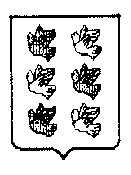 